Date :	le mardi 5 décembre 2017Heure :	8 h 30 à 16 h 10Endroit :	Centre administratif de Lévis, salles A-B-CORDRE DU JOURDocuments déposés séance tenante :   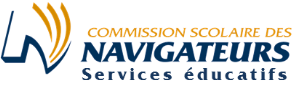 Pour la directrice des Services éducatifs Jacynthe Audet, secrétaire de gestion8 h 30Mot de bienvenueClaire GagnonAdoption de l’ordre du jour  Claire GagnonApprobation  du compte rendu du 14 novembre  Claire Gagnon	15 min8 h 45Contrat de travailEsther Lemieux et Denis Bourbeau	20 min9 h 05Déploiement des CAPCaroline Pelletier, présence de 4 CP1 heure10 h 05Pause	15 min10 h 20Écho-PortailPaule Breton, invité Pierre Lefebvre1 heure11 h 20Épreuve de mathématiqueCaroline Pelletier, invitée Lyse St-Pierre	15 min11 h 35Épreuve CSDN résoudre fin 1er cycleÉric Pichette	10 min11 h 45Dîner	1 heure 30 minDîner	1 heure 30 minDîner	1 heure 30 min13 h 15Atelier sur la différenciation pédagogiqueMartine Sénéchal, invitée Geneviève Moreau45 min14 h 00Création d’un milieu bienveillant et inclusifPaule Breton, invité David Pelletier1 heure15 h 00TSA au préscolaire (processus d’admission)Martine Sénéchal, invitée Martine Gauthier10 min15 h 10Cartographie des interventions en orthopédagogieCaroline Pelletier, invitée Geneviève Moreau5 min15 h 15PausePause	15 min15 h 30Démarche de classementMartine Sénéchal, invitée Kim Roy	15 min15 h 45Suivi validation, pondération à priori et plan d’interventionLouise Roberge10 min15 h 55Critères accès à la classe langageÉric Pichette10 min16 h 05